Membership Application FormApplicant InformationContact DetailsRiding HistoryMembership PricesGeneral InformationWe require you to set up a Direct Debit with ‘Go Cardless’ to manage your initial joining fee and or subsequent annual fees.You can use the yellow button on the application page of our website – https://www.saparweb.com/application-form/Your membership will not be processed until payment has been confirmed. 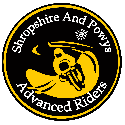 Shropshire & Powys Advanced RidersDate of Application:Date of Application:Name & Title:D.O.B.Address:StreetAreaTownCountyPostcodePhone:EmailMobile No:Landline:Email 1:Email 2:Licence expiry date:Brief riding experience:RoSPA Number:Current bike details:Please select the type of membership that you require:Please select the type of membership that you require:Please select the type of membership that you require:Please select the type of membership that you require:Please select the type of membership that you require:Please select the type of membership that you require:Please select the type of membership that you require:Please select the type of membership that you require:Please select the type of membership that you require:Associate @ £50.00:Full @ £20.00:Pillion @ £7.50Books @ £20.00:Books @ £20.00:Total amount due from above:Total amount due from above:Are you using a gift Voucher as part or full payment? Yes/No - If Yes, please state the value:Are you using a gift Voucher as part or full payment? Yes/No - If Yes, please state the value:Are you using a gift Voucher as part or full payment? Yes/No - If Yes, please state the value:Are you using a gift Voucher as part or full payment? Yes/No - If Yes, please state the value:Are you using a gift Voucher as part or full payment? Yes/No - If Yes, please state the value:Are you using a gift Voucher as part or full payment? Yes/No - If Yes, please state the value:Are you using a gift Voucher as part or full payment? Yes/No - If Yes, please state the value:If you register a pillion passenger please provide their name, address and DOB in the Comments section at the end of the form.If you register a pillion passenger please provide their name, address and DOB in the Comments section at the end of the form.If you register a pillion passenger please provide their name, address and DOB in the Comments section at the end of the form.If you register a pillion passenger please provide their name, address and DOB in the Comments section at the end of the form.If you register a pillion passenger please provide their name, address and DOB in the Comments section at the end of the form.If you register a pillion passenger please provide their name, address and DOB in the Comments section at the end of the form.If you register a pillion passenger please provide their name, address and DOB in the Comments section at the end of the form.If you register a pillion passenger please provide their name, address and DOB in the Comments section at the end of the form.If you register a pillion passenger please provide their name, address and DOB in the Comments section at the end of the form.General InformationWhen are you available for tutoring? Hi Viz size? (Chest size over riding jacket)How did you hear about SaPAR?Almost thereI have read and agree to the terms and conditions: Yes/NoI have read and agree to the terms and conditions: Yes/NoI have read and agree to the terms and conditions: Yes/NoI have authorized GoCardless to pay my Direct Debit payments:I have authorized GoCardless to pay my Direct Debit payments:I have authorized GoCardless to pay my Direct Debit payments:I agree to being contacted by SaPAR: Yes/NoI agree to being contacted by SaPAR: Yes/NoComments?